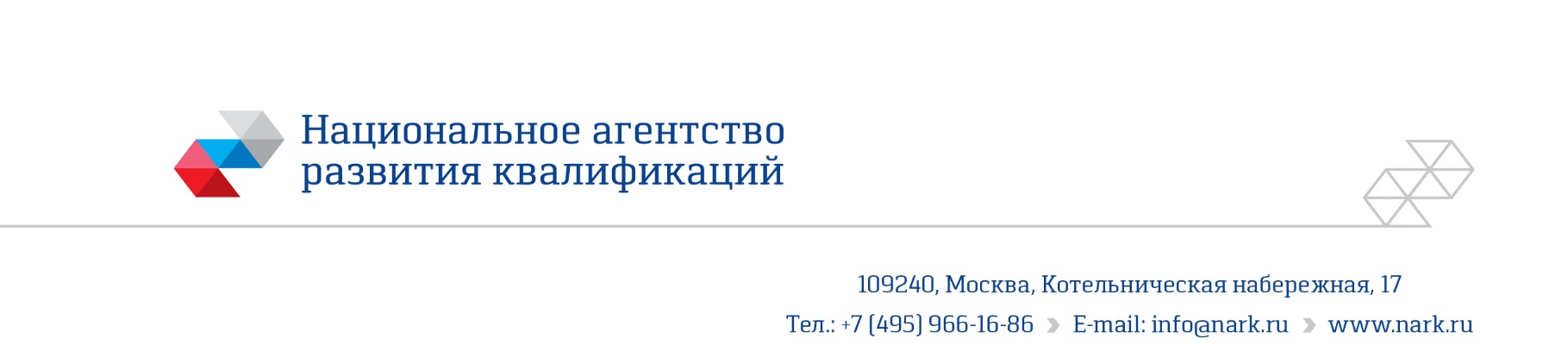 ОЦЕНОЧНОЕ СРЕДСТВОдля оценки квалификацииНачальник отдела организации строительства на радиационно-опасных объектах (6 уровень квалификации)(наименование квалификации)Пример оценочного средства разработан в рамках Комплекса мероприятий по развитию механизма независимой оценки квалификаций, по созданию и поддержке функционирования базового центра профессиональной подготовки, переподготовки и повышения квалификации рабочих кадров, утвержденного 01 марта 2017 года2017 годСостав примера оценочных средств1. Наименование квалификации и уровень квалификации: «Начальник отдела организации строительства на радиационно-опасных объектах (6 уровень квалификации)»__________________________________________________________________(указываются в соответствии с профессиональным стандартом или квалификационными требованиями, установленными федеральными законами и иными нормативными правовыми актами Российской Федерации)2. Номер квалификации: 24.06900.02__________________________________________________________________ (номер квалификации в реестре сведений о проведении независимой оценки квалификации)3. Профессиональный стандарт или квалификационные требования, установленные федеральными  законами  и  иными  нормативными  правовыми актами Российской Федерации (далее - требования к квалификации):«Инженер в области организации строительства и осуществления строительного контроля, реконструкции и демонтажа на радиационно-опасных объектах»КОД профессионального стандарта 24.069Регистрационный номер: 606Дата приказа: 16.11.2015Номер приказа: 870нСПК: Совет по профессиональным квалификациям в сфере атомной энергии__________________________________________________________________(наименование и код профессионального стандарта либо наименование и реквизиты документов, устанавливающих квалификационные требования)4. Вид профессиональной деятельности: «Строительство, реконструкция и демонтаж радиационно-опасных объектов»__________________________________________________________________(по реестру профессиональных стандартов)5. Спецификация заданий для теоретического этапа профессионального экзаменаОбщая   информация   по   структуре   заданий   для   теоретического  этапа профессионального экзамена:количество заданий с выбором ответа: 37 шт.;количество заданий с открытым ответом: 3 шт;время выполнения заданий для теоретического этапа экзамена: 1,5 часа6. Спецификация заданий для практического этапа профессионального экзамена7. Материально-техническое обеспечение оценочных мероприятий:а)  материально-технические  ресурсы  для  обеспечения теоретического этапапрофессионального экзамена: помещение, инвентарь, компьютерная техника и оргтехника, калькулятор, канцелярские принадлежности __________________________________________________________________(помещение, инвентарь, компьютерная техника и оргтехника, программное обеспечение, канцелярские принадлежности и другие)б)  материально-технические  ресурсы  для  обеспечения  практического этапапрофессионального экзамена:помещение, инвентарь, компьютерная техника и оргтехника, калькулятор, канцелярские принадлежности__________________________________________________________________(оборудование, инструмент, оснастка, материалы, средства индивидуальной защиты, экзаменационные образцы и другие)8. Кадровое обеспечение оценочных мероприятий (требования к экспертам):Высшее образование. Опыт работы не менее 3 лет в области строительства и осуществления строительного контроля, реконструкции и демонтажа на радиационно-опасных объектах;Подтверждение прохождение обучения по ДПП, обеспечивающим освоение:а) знаний: нормативные правовые акты в области независимой оценки квалификации и особенности их применения при проведении профессионального экзамена; нормативные правовые акты, регулирующие вид профессиональной деятельности и проверяемую квалификацию; методы оценки квалификации, определенные утвержденным Советом оценочным средством (оценочными средствами); требования и порядок проведения теоретической и практической части профессионального экзамена и документирования результатов оценки;порядок работы с персональными данными и информацией ограниченного использования (доступа); б) умений применять оценочные средства; анализировать полученную при проведении профессионального экзамена информацию, проводить экспертизу документов и материалов; проводить наблюдение за ходом профессионального экзамена; принимать экспертные решения по оценке квалификации на основе критериев оценки, содержащихся в оценочных средствах;  формулировать, обосновывать и документировать результаты профессионального экзамена; использовать информационно-коммуникационные технологии и программно-технические средства, необходимые для подготовки и оформления экспертной документации; Подтверждение квалификации эксперта со стороны Совета по профессиональным квалификациям (при наличии) - не менее 2-х человек Отсутствие ситуации конфликта интересов в отношении конкретных соискателей9. Требования безопасности к проведению  оценочных  мероприятий  (принеобходимости):проведение обязательного инструктажа на рабочем месте__________________________________________________________________(проведение обязательного инструктажа на рабочем месте и другие)10.Задания для теоретического этапа профессионального экзамена: Кто разрабатывает ПОС? Выберите правильный ответ.Проектная организация.Подрядчик.Субподрядчик.Заказчик.Какие задачи решает календарное планирование? Выберите правильные ответы.Равномерное потребление ресурсов, выполнение работ в нормативные сроки.Составлении таких расписаний выполнения работ, которые удовлетворяют всем ограничениям, отражающим в технологических моделях строительства объектов взаимоувязку, сроки интенсивности ведения работ, а также рациональный порядок использования ресурсов.Решение задач календарного планирования на основе таких технологических моделей, которые учитывают потребность работ в конкретных ресурсах, позволяет наиболее эффективно распределить их на отдельных объектах, а также в строительной организации в целом.Основная задача календарного планирования состоит в обеспечении необходимого качества выполнения работ.Какие документы предшествуют составлению календарного плана в составе ПОС? Выберите правильный ответ.График предоставления основных ресурсов (рабочих, машин и механизмов) и поставки материалов, конструкций и полуфабрикатов.План производства работ.Технические карты, рабочая документация и сметы.Расчет продолжительности механизированных и ручных работ.Что является основными объектами технического регулирования в строительстве? Выберите правильный ответ.продукция, в том числе здания, строения и сооружения или продукция процессов проектирования (включая изыскания), производства, строительства, монтажа, наладки, эксплуатации, хранения, перевозки, реализации и утилизации.Интегрированное оглавление всего свода технических регламентов.Строительные материалы, изделия, конструкции, здания и сооружения.Организационно-методические и общие технические правила и  нормы, необходимые для разработки, производства и применения строительной продукции; объекты градостроительной деятельности и строительная  продукция - здания и сооружения и их комплексы; промышленная  продукция, применяемая в  строительстве - строительные изделия   и   материалы,   инженерное   оборудование,   средства   оснащения строительных организаций и предприятий стройиндустрии; экономические нормативы, необходимые  для определения  эффективности инвестиций, стоимости строительства, материальных и трудовых затрат.Индекс качества продукции, Это…. Выберите правильный ответ.Комплексный показатель качества разнородной продукции, выпущенной за рассматриваемый интервал, равный среднему взвешенному коэффициенту дефектности этой продукции.Количественная характеристика значимости данного показателя качества продукции среди других показателей ее качества.Значение показателя качества продукции, установленное нормативной документацией.Регламентированное значение качества продукции, от которого отсчитывается допускаемое отклонение.Кто осуществляет входной контроль качества проектной документации? Выберите правильный ответ.Строительная организация.Заказчик.Проектировщик.Ростехнадзор.Организация строительного производства может быть осуществлена тремя методами.  Выберите правильные ответы.Последовательным.Параллельным.Ритмичным.Поточным.На строительном генеральном плане объекта или комплекс объектов для подготовительного и основного периодов строительства, с учетом возведения подземных и надземных частей, расположены: Выберите правильные ответы.Постоянные здания и сооружения.Места размещения временных зданий и сооружений, конструкций, материалов и изделий.Инженерные сети, места подключения временных инженерных сетей к действующим сетям с указанием источников обеспечения стройплощадки электроэнергией, водой, теплом, паром.Таблица ведомости потребности в строительных конструкциях, изделиях, материалах и оборудовании с распределением по календарным периодам строительства, составляемую на объект строительства в целом и на основные здания и сооружения исходя из объемов работ и действующих норм расхода строительных материалов.Кто является ответственным за выполнение договора с инвестором на реализацию инвестиционного проекта? Выберите правильный ответ.Заказчик.Подрядчик.Заказчик с Подрядчиком.Проектная организация.К основным принципам градостроительного законодательства не относится: Выберите правильный ответ.Осуществление градостроительной деятельности с соблюдением требований технических регламентов.Осуществление градостроительной деятельности с соблюдением требований, предъявляемых инвесторами в части качества работ и раскрытия информации.Осуществление градостроительной деятельности с соблюдением требований безопасности территорий, инженерно-технических требований, требований гражданской обороны, обеспечением предупреждения чрезвычайных ситуаций природного и техногенного характера, принятием мер по противодействию террористическим актам.Осуществление градостроительной деятельности с соблюдением требований охраны окружающей среды и экологической безопасности.Кто имеет право вносить изменения в проектную документацию? Выберите правильный ответ.Заказчик.Подрядчик.Проектная организация.Инвестор.Какая инстанция дает заключение на разработанную проектную документацию? Выберите правильный ответ.Технический надзор.Заказчик.Государственная экспертиза.Проектная организация.Кто определяет состав и содержание рабочей документации? Выберите правильный ответ.Заказчик.Субподрядчик.Дирекция строящегося объекта.Проектировщик.Что из перечисленного не входит в состав проекта организации строительства (ПОС)? Выберите правильный ответ.Ведомость потребности в подсобных рабочих.Организационно-технологические схемы, определяющие оптимальную последовательность возведения зданий и сооружений с указанием технологической последовательности работ.Ведомость потребности в строительных конструкциях, изделиях, материалах и оборудования с распределением по календарным периодам строительства, составляемую на объект строительства в целом и на основные здания и сооружения исходя из объемов работ и действующих норм расхода строительных материалов.Пояснительная записка, содержащая: характеристику условий и сложности строительства; обоснование методов производства и возможность совмещения строительных, монтажных и специальных строительных работ; мероприятия по охране труда в соответствии с действующими нормативными актами; условия сохранения окружающей природы; обоснование размеров и оснащения площадок для складирования материалов, конструкций и оборудования; обоснование принятой продолжительности строительства.Кем утверждается состав рабочей комиссии по приемке законченного строительством объекта? Выберите правильный ответ.Заказчиком.Муниципалитетом.Генподрядчиком.Инвестором.Для поточного метода строительства характерны следующие черты: Выберите правильные ответы.Расчленение фронта работ на отдельные участки для создания наиболее благоприятных условий работ отдельным исполнителям.Максимальное совмещение процессов во времени.Одновременное выполнение однородных работ на всех объектах.Совмещение разнотипных работ.Что является главной целевой задачей Заказчика и Инвестора? Выберите правильный ответ.Строительство объекта с минимальными затратами в наиболее короткие сроки.Экономия средств.Контроль качества выполнения работ.Получение максимальной прибыли.В каком документе определяются сроки и очередность строительства комплекса зданий и сооружений? Выберите правильный ответ.ПОСППР.РД.Стройгенплан.В каком документе содержатся решения по строительству объектов в стесненных условиях? Выберите правильный ответ.В проекте организации строительства.В Проекте производства работ.В задании на разработку ППР.В графике работы основных машин и механизмов на объекте.В каком документе содержатся мероприятия по освоению мощности предприятия, включая пусконаладочные работы? Выберите правильный ответ.В проекте организации строительства.В задании на разработку ППР.В исходных данных о наличие и производственных мощностях строительной организации (а также субподрядных организаций), о составе их машинного парка и комплектации кадрами.В рабочей документации.В каком документе определяется последовательность демонтажных работ? Выберите правильный ответ.В проекте производства работ.В задании на разработку ППР.В графике работы основных машин и механизмов на объекте.В сведениях о порядке и сроках поставки различного оборудования.Что лишнее в перечисленных документах, необходимых для разработки ППР? Выберите правильный ответ.Проект организации строительства и рабочая документация на объект.Задание на разработку ППР.Календарный план производства работ по объекту (или сетевой график) с последовательностью и сроками выполнения работ.Исходные данные о наличие и производственных мощностях.Что является лишним в документах для получения  разрешения на ввод в эксплуатацию грузоподъемных кранов? Выберите правильный ответ.При наличии ЛЭП, допуски Ростехнадзор для крановщика на работу вблизи ЛЭП.Проект производства работ краном (ППРк).Паспорт на крановый путь и на тупиковые упоры.Удостоверения об аттестации специалистов по промышленной безопасности и по Правилам устройства и безопасной эксплуатации грузоподъемных машин, удостоверения крановщика и стропальщика. Что такое Технический регламент? Выберите правильный ответ.Это документ, который устанавливает обязательные для применения и исполнения требования к объектам технического регулирования (продукции или к продукции и связанным с требованиями к продукции процессам проектирования (включая изыскания), производства, строительства, монтажа, наладки, эксплуатации, хранения, перевозки, реализации и утилизации.Это документ особого рода, который устанавливает обязательные требования к продукции, работам, услугам и процессам. Технический регламент должен содержать исчерпывающий перечень продукции, процессов производства, эксплуатации, хранения, перевозки, реализации и утилизации, в отношении которых устанавливаются его требования. Не включенные в технические регламенты требования не могут иметь обязательный характер.Это документ (нормативно-правовой акт), устанавливающий обязательные для применения и исполнения требования к объектам технического регулирования (продукции, в том числе зданиям, строениям и сооружениям, процессам производства, эксплуатации, хранения, перевозки, реализации и утилизации).Это документ, в котором в целях добровольного многократного использования устанавливаются характеристики продукции, правила осуществления и характеристики процессов проектирования (включая изыскания), производства, строительства, монтажа, наладки, эксплуатации, хранения, перевозки, реализации и утилизации, выполнения работ или оказания услуг. стандарт также может содержать правила и методы исследований (испытаний) и измерений, правила отбора образцов, требования к терминологии, символике, упаковке, маркировке или этикеткам и правилам их нанесения.Регламентированное значение показателя качества продукции - это... Выберите правильный ответ.Наибольшее или наименьшее регламентированное значение показателя качества продукции.Регламентированное значение показатели качества продукции, от которого отсчитывается допускаемое отклонение.Значение показателя качества продукции, установленное нормативной документацией.Значение показателя качества продукции, при котором достигается либо наибольший эффект от эксплуатации или потребления продукции при заданных затратах на ее создание и эксплуатацию или потребление, либо заданный эффект при наименьших затратах, либо наибольшее отношение эффекта к затратам.Для построения календарных планов могут применяться следующие модели: Выберите правильный ответ.Циклограммы.Матрицы.Линейные графики.Сетевые графики.Все перечисленные.Основные участники лизинговой сделки. Выбирете неправильные ответы.Поставщик.Лизингодатель.Страховщик.Лизингополучатель.За соответствие мощностей законченных строительством объектов несет ответственность_________? Впишите правильный ответ.Какие главные характеристики получают проектировщики в результате геологических изысканий? Выберите правильный ответ.Строительные свойства грунтов.Глубина замерзания грунта.Вид грунта.Наличие полезных ископаемых. Какие календарные планы и графики применяются при планировании в строительстве? Выберите правильный ответ.Сводный календарный план строительства в составе ПОС.Календарные планы строительства отдельных объектов, входящие в состав ППР.Графики выполнения отдельных строительно-монтажных работ(процессов), составляемые при разработке технологических карт.План выполнения производственной программы работ строительной организации в составе проекта организации работ (ПОР).Все перечисленные.Укажите этапы сдачи объектов в эксплуатацию? Выберите правильный ответ.Заказчик сдает Государственной комиссии.Генподрядчик сдает рабочей комиссии Заказчика, Заказчик сдает Государственной комиссии.Генподрядчик сдает Государственной комиссии.Заказчик сдает рабочей комиссии.При обращении с радиоактивными отходами должен осуществляться радиационный контроль в соответствии с…  Выберите правильный ответ.Требованиями правил в области использования атомной энергииТребованиями санитарных правил и нормативов радиационной безопасностиТребованиями Президента Российской ФедерацииТребованиями нормативов радиационной безопасностиВ каких случаях  разработка проекта производства работ в полном объеме не обязательна? Выберите правильный ответ. При строительстве в сложных природных и геологических природных условияхПри любом стоительстве на территории производстваПри любом строительстве на городской территорииВо всех остальных случаях, кроме перечисленныхЧто должно быть предусмотрено в проектной документации лицом, осуществляющим ее подготовку. Выберите правильные ответы: возможность безопасной эксплуатации проектируемого сооружения минимальная периодичность осуществления проверок, осмотров и освидетельствований состояния строительных конструкций, систем инженерно-технического обеспечения сооружениясведения о значениях эксплуатационных нагрузок на строительные конструкции, сети инженерно-технического обеспечения сведения о размещении скрытых электрических проводок, трубопроводов и иных устройствВыберите все правильные типы опасных производственных объектов в зависимости от уровня потенциальной опасности аварий на них . Выберите правильные ответы. опасные производственные объекты чрезвычайной опасности;опасные производственные объекты высокой опасности;опасные производственные объекты средней опасности;опасные производственные объекты низкой опасности;опасные производственные объекты ничтожной опасностиВыберите правильные виды экологической экспертизы осуществляющейся в Российской Федерации. Выберите правильные ответы.Государственная экологическая экспертизаЧастная экологическая экспертизаОбщественная экологическая экспертизаОткрытая экологическая экспертизаЗакрытая экологическая экспертизаСрок проведения государственной экспертизы не должен превышать. Выберите правильный ответ. 90 дней и не может быть продлен60 дней и не может быть продлен на один месяц по заявлению заказчикаТри месяца и может быть продлен на один месяц по заявлению заказчика60 дней и не может быть продленТерриториальная схема обращения с отходами разрабатывается в соответствии с: Выберите правильный ответ... План-схемойТехнической документациейПроектной документацией Документами территориального планированияПреимуществом сетевого графика является? Выберите правильный ответ.Оперативное руководство строительством и распределение материальных и трудовых ресурсов.Высокая механизация труда.Снижение заболеваемости работников.Высокая производительность труда.Строительные работы, направленные на устранение физического износа здания – это _________: Впишите правильный ответ.11.  Критерии  оценки,  правила обработки результатов теоретического  этапа  профессионального  экзамена  и  принятия  решения  о допуске   (отказе   в  допуске)  к  практическому  этапу  профессионального экзамена: Вариант соискателя содержит 40 заданий. Баллы, полученные за выполненное задание, суммируются. Максимальное количество баллов – 68. Решение о допуске к практическому этапу экзамена принимается при условии достижения набранной суммы баллов от 51 и более.12. Задания для практического этапа профессионального экзамена:Задание на выполнение трудовых функций, трудовых действий в реальных или модельных условиях:Трудовая функция: ТФ 3.1.3 ТФ 3.1.1 Подготовка производства строительства, реконструкции и демонтажаТрудовое действие: Решение технических вопросов по подготовке производства в пределах своей  компетенцииУмение: использовать нормативную документацию по подготовке производства и планировать производственную деятельностьЗадание 1. Укажите в чем состоит подготовка к строительству объекта. Охарактеризуйте состав внеплощадочных и внутриплощадочных подготовительных работ.Перечислите основные этапы подготовки строительного производства.Приведите состав работ, выполнение которых необходимо при подготовке к производству строительно-монтажных работ.Задание 2. Укажите в чем состоит подготовка к строительству объекта.Охарактеризуйте состав внеплощадочных и внутриплощадочных подготовительных работ. Перечислите основные этапы подготовки строительного производства. Приведите состав работ, выполнение которых необходимо при подготовке к производству строительно-монтажных работ.Условия выполнения задания:место выполнения задания: экзаменационный класс;реальное (модельное) рабочее место, оснащенное компьютерной техникоймаксимальное время выполнения задания: 1,5 часа.Критерии оценки: Положительное решение о соответствии квалификации соискателя положениям профессионального стандарта в части трудовой функции «Подготовка производства строительства, реконструкции и демонтажа» принимается при полном рассмотрении всего комплекса вопросов, связанных с подготовкой строительства, а также при условии достижения набранной суммы баллов от 75 и более. При выполнении практического задания максимальное количество баллов - 100.13. Правила обработки результатов профессионального экзамена и принятия решения о соответствии квалификации соискателя требованиям к квалификации:Положительное решение о соответствии квалификации соискателя требованиям к квалификации «Начальник отдела организации строительства на радиационно-опасных объектах (6 уровень квалификации)» принимается при выполнении теоретического задания (оценка 51 балл и более) и при выполнении практического задания (оценка 75 баллов и более) профессионального экзамена, в сумме 126 баллов и более.14. Перечень нормативных правовых и иных документов, использованных при подготовке комплекта оценочных средств (при наличии):Кодексы«Градостроительный кодекс Российской Федерации» от 29.12.2004 N190-ФЗ (ред. от 29.07.2017)«Кодекс Российской Федерации об административных правонарушениях» от 30.12.2001 N 195-ФЗ (ред. от 30.10.2017)«Земельный кодекс Российской Федерации» от 25.10.2001 N 136-ФЗ (ред. от 29.07.2017) (с изм. и доп., вступ. в силу с 01.11.2017)Федеральные законыФедеральный закон от 21.11.1995 N 170-ФЗ (ред. от 03.07.2016) «Об использовании атомной энергии»Федеральный закон от 30.12.2009 N 384-ФЗ (ред. от 02.07.2013) «Технический регламент о безопасности зданий и сооружений» Федеральный закон от 27.12.2002 N 184-ФЗ (ред. от 29.07.2017) «О техническом регулировании»Федеральный закон от 01.12.2007 N 317-ФЗ (ред. от 29.07.2017) «О Государственной корпорации по атомной энергии «Росатом» Федеральный закон от 09.01.1996 N 3-ФЗ (ред. от 19.07.2011) «О радиационной безопасности населения»Федеральный закон от 27.07.2010 N 225-ФЗ (ред. от 23.06.2016) «Об обязательном страховании гражданской ответственности владельца опасного объекта за причинение вреда в результате аварии на опасном объекте»Федеральный закон от 13.07.2015 N 218-ФЗ (ред. от 29.07.2017) «О государственной регистрации недвижимости»Федеральный закон от 13.07.2015 N 218-ФЗ (ред. от 29.07.2017) «О государственной регистрации недвижимости» Федеральный закон от 01.12.2007 N 315-ФЗ (ред. от 03.07.2016) «О саморегулируемых организациях»Постановления Правительства РФПостановление Правительства РФ от 21.06.2010 N468 «О порядке проведения строительного контроля при осуществлении строительства, реконструкции и капитального ремонта объектов капитального строительства»Постановление Правительства РФ от 11.05.2017 N559 «Об утверждении минимальных требований к членам саморегулируемой организации, выполняющим инженерные изыскания, осуществляющим подготовку проектной документации, строительство, реконструкцию, капитальный ремонт особо опасных, технически сложных и уникальных объектов»Постановление Правительства РФ от 31.03.2017 N402 «Об утверждении Правил выполнения инженерных изысканий, необходимых для подготовки документации по планировке территории, перечня видов инженерных изысканий, необходимых для подготовки документации по планировке территории, и о внесении изменений в постановление Правительства Российской Федерации от 19 января 2006 г. N 20»Постановление Правительства РФ от 16.02.2008 N87 (ред. от 08.09.2017) «О составе разделов проектной документации и требованиях к их содержанию»Постановление Правительства РФ от 05.03.2007 N145 (ред. от 15.06.2017) «О порядке организации и проведения государственной экспертизы проектной документации и результатов инженерных изысканий»Постановление Правительства РФ от 31.03.2012 N272 (ред. от 12.06.2017) «Об утверждении Положения об организации и проведении негосударственной экспертизы проектной документации и (или) результатов инженерных изысканий»Постановление Правительства РФ от 09.06.2006 N 363 (ред. от 01.12.2016)«Об информационном обеспечении градостроительной деятельности»Постановление Правительства РФ от 01.02.2006 N54 (ред. от 12.11.2016) «О государственном строительном надзоре в Российской Федерации»Руководящие документыРД 11-02-2006 «Требования к составу и порядку ведения исполнительной документации при строительстве, реконструкции, капитальном ремонте объектов капитального строительства и требования, предъявляемые к актам освидетельствования работ, конструкций, участков сетей инженерно-технического обеспечения»РД-11-04-2006 «Порядок проведения проверок при осуществлении государственного строительного надзора и выдачи заключений о соответствии построенных, реконструированных, отремонтированных объектов капитального строительства требованиям технических регламентов (норм и правил), иных нормативных правовых актов, проектной документации»РД 11-05-2007 «порядок ведения общего и (или) специального журнала, в которых ведется учет выполнения работ при строительстве, реконструкции, капитальном ремонте объектов капитального строительства»Приказы МинстрояПриказ Минстроя России от 25.04.2017 N 742/пр «О Порядке установления и отображения красных линий, обозначающих границы территорий, занятых линейными объектами и (или) предназначенных для размещения линейных объектов» (Зарегистрировано в Минюсте России 26.05.2017 N 46858)Приказ Минстроя России от 25.04.2017 N 741/пр «Об утверждении формы градостроительного плана земельного участка и порядка ее заполнения»(Зарегистрировано в Минюсте России 30.05.2017 N 46880)Приказ Минстроя России от 26.10.2016 N 743/пр «Об утверждении перечня вопросов, предлагаемых руководителю регионального оператора, кандидату на должность руководителя регионального оператора на квалификационном экзамене, порядка проведения квалификационного экзамена и определения его результатовПриказы РостехнадзораПриказ Ростехнадзора от 08.10.2014 N 453 «Об утверждении Административного регламента предоставления Федеральной службой по экологическому, технологическому и атомному надзору государственной услуги по лицензированию деятельности в области использования атомной энергии» (Зарегистрировано в Минюсте России 20.03.2015 N 36496) Приказ Ростехнадзора от 18.05.2017 N 167 «Об утверждении Методических рекомендаций по осуществлению федерального государственного строительного надзора при строительстве и реконструкции гидротехнических сооружений объектов электроэнергетики»Приказ Росстандарта от 10.05.2017 N 932 "О внесении изменений в приказ Федерального агентства по техническому регулированию и метрологии от 30 марта 2015 г. N 365 "Об утверждении перечня документов в области стандартизации, в результате применения которых на добровольной основе обеспечивается соблюдение требований Федерального закона от 30 декабря 2009 г. N 384-ФЗ "Технический регламент о безопасности зданий и сооружений"Своды правилСП 48.13330.2011. Свод правил. Организация строительства. Актуализированная редакция СНиП 12-01-2004» (утв. Приказом Минрегиона РФ от 27.12.2010 N 781) (ред. от 26.08.2016)СП 246.1325800.2016 «Свод правил. Положение об авторском надзоре за строительством зданий и сооружений»Санитарные правила и нормативыСП 2.6.6.1168-02 (СПОРО-2002) Санитарные правила обращения с радиоактивными отходамиСП 2.6.1.2612-10 «Основные санитарные правила и нормативы обеспечения радиационной безопасности»Нормы и правилаНРБ-99/2009. «СанПиН 2.6.1.2523-09. Нормы радиационной безопасности. Санитарные правила и нормативы» (Зарегистрировано в Минюсте РФ 14.08.2009 N 14534)ГОСТГОСТ Р 21.1101-2013 СПДС. Основные требования к проектной и рабочей документацииРазделстраница1. Наименование квалификации и уровень квалификации32. Номер квалификации33. Профессиональный стандарт или квалификационные требования, установленные федеральными  законами  и  иными  нормативными  правовыми актами Российской Федерации35. Спецификация заданий для теоретического этапа профессионального экзамена36. Спецификация заданий для практического этапа профессионального экзамена57. Материально-техническое обеспечение оценочных мероприятий68. Кадровое обеспечение оценочных мероприятий69. Требования безопасности к проведению оценочных  мероприятий  (при необходимости)710. Задания для теоретического этапа профессионального экзамена811. Критерии  оценки  (ключи  к  заданиям),  правила обработки результатов теоретического  этапа  профессионального  экзамена  и  принятия  решения о допуске (отказе в допуске) к  практическому  этапу  профессионального экзамена1912. Задания для практического этапа профессионального экзамена2013.  Правила  обработки  результатов  профессионального экзамена и принятия решения о соответствии квалификации соискателя требованиям к  квалификации2114.  Перечень  нормативных  правовых  и иных документов, использованных при подготовке комплекта оценочных средств (при наличии)21Знания, умения, в соответствии с требованиями к квалификации, на соответствие которым проводится оценка квалификацииКритерии оценки квалификацииТип № задания123ОТФВ Организация строительства и осуществления строительного контроля, реконструкции и демонтажа на радиационно-опасных объектахТФ В/01.6 Организация подготовки производства строительства, реконструкции и демонтажа  Блок 1 – 15 балловБлок 2 – 2 балла Блок 1: Задания с выбором ответа № 1,3,7,9,11,18,19,2023,27,30Блок 2: Задания с открытым ответом № 28ОТФВ Организация строительства и осуществления строительного контроля, реконструкции и демонтажа на радиационно опасных объектахТФ В/02.6 Организация разработки документации по строительству, реконструкции и демонтажуБлок 1 – 28 балловБлок 2 – 0 балловБлок 1: Задания с выбором ответа №2,6,8,10,12,13,14,15,16,17,21,22,24,31,33,34 ОТФВ Организация строительства и осуществления строительного контроля, реконструкции и демонтажа на радиационно опасных объектахТФ В/03.6 Контроль организации строительства и осуществления строительного контроля при строительстве, реконструкции и демонтажеУмение:Анализировать результаты выполненных работ на соответствие исполнительной и технической документацииБлок 1 – 8 балловБлок 2 – 2 баллаБлок 1: Задания с выбором ответа № 4,5,25,29Блок 2: Задания с открытым ответом № 32ОТФВ Организация строительства и осуществления строительного контроля, реконструкции и демонтажа на радиационно опасных объектахТФ В/04.6 Организация и контроль работы подчиненных работниковБлок 1 – 12 балловБлок 2 – 1 баллБлок 1: Задания с выбором ответа 26,35,36,37,38,39Блок 2: Задания с открытым ответом № 40Теоретический этап экзамена включает 80 задания, охватывающих в равной доле все предметы оценивания, и считается сданным при правильном выполнении 75% заданийТеоретический этап экзамена включает 80 задания, охватывающих в равной доле все предметы оценивания, и считается сданным при правильном выполнении 75% заданийТеоретический этап экзамена включает 80 задания, охватывающих в равной доле все предметы оценивания, и считается сданным при правильном выполнении 75% заданийТрудовые функции, трудовые действия, умения в соответствии с требованиями к квалификации, на соответствие которым проводится оценка квалификацииКритерии оценки квалификацииТип и № задания123ТФ 3.1.1 Подготовка производства строительства, реконструкции и демонтажаТрудовое действие: Решение технических вопросов по подготовке производства в пределах своей  компетенцииУмение использовать нормативную документацию по подготовке производства и планировать производственную деятельностьЗадание на разработку комплектов проектных документов, определяющих порядок, способы и сроки проведения подготовительных работПоложительное решение о соответствии квалификации соискателя положениям профессионального стандарта в части трудовых функций принимается при условии соответствия выполненного задания 1 и 2 одновременно всем критериям оценкиПоложительное решение о соответствии квалификации соискателя положениям профессионального стандарта в части трудовых функций принимается при условии соответствия выполненного задания 1 и 2 одновременно всем критериям оценкиПоложительное решение о соответствии квалификации соискателя положениям профессионального стандарта в части трудовых функций принимается при условии соответствия выполненного задания 1 и 2 одновременно всем критериям оценки№заданияВес или баллы, начисляемые за правильно выполненное задание1212222311111211211221222222222222222221